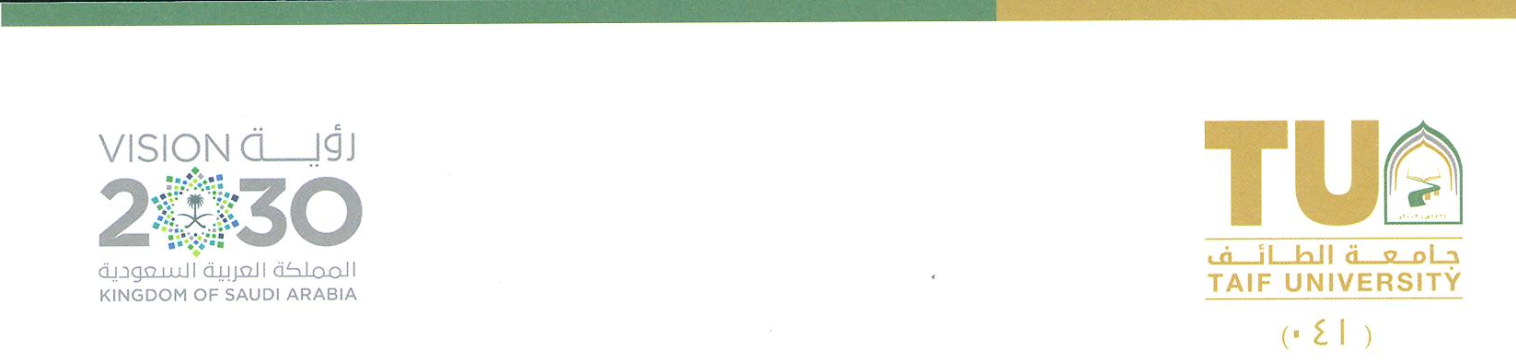 (نموذج إستئذان موظف أثناء الدوام الرسمي)آمل السماح لي بالخروج من العمادة لمدة (             ) وذلك لسبباسم الموظف :                                    اليوم            التاريخ    /    /     14 هـساعة الخروج :                                       ساعة العودة :توقيع الموظف : رأي الرئيس المباشر  (     ) موافق                  غير موافق (      )الاسم :                                                    التوقيع تحال لمدير الإدارة لإكمال اللازم ،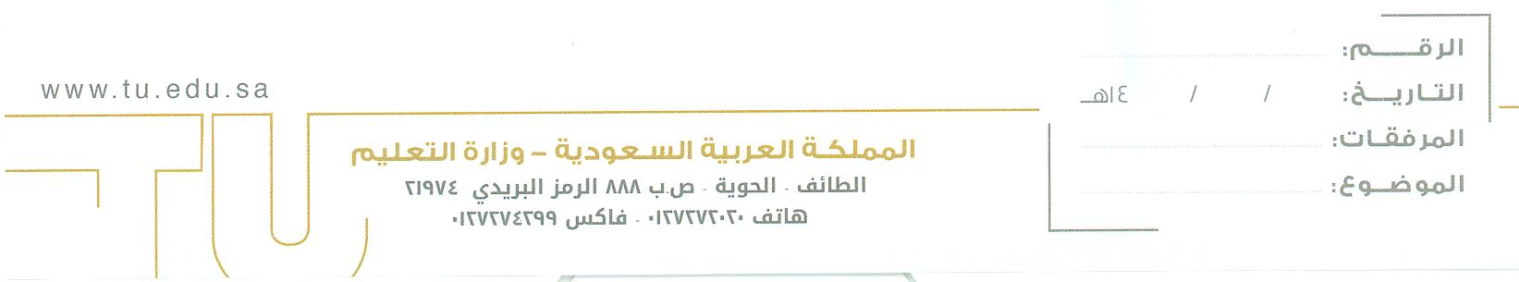 